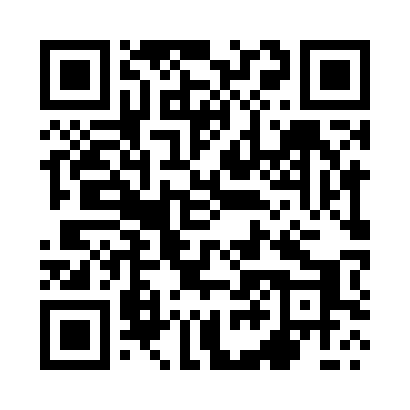 Prayer times for Brusno Stare, PolandMon 1 Apr 2024 - Tue 30 Apr 2024High Latitude Method: Angle Based RulePrayer Calculation Method: Muslim World LeagueAsar Calculation Method: HanafiPrayer times provided by https://www.salahtimes.comDateDayFajrSunriseDhuhrAsrMaghribIsha1Mon4:086:0212:304:586:598:472Tue4:056:0012:304:597:018:493Wed4:025:5812:305:007:028:514Thu3:595:5612:295:017:048:535Fri3:575:5412:295:027:068:556Sat3:545:5112:295:047:078:577Sun3:515:4912:295:057:099:008Mon3:485:4712:285:067:109:029Tue3:465:4512:285:077:129:0410Wed3:435:4312:285:087:139:0611Thu3:405:4112:275:097:159:0812Fri3:375:3912:275:107:179:1013Sat3:345:3712:275:117:189:1314Sun3:325:3512:275:127:209:1515Mon3:295:3312:265:137:219:1716Tue3:265:3012:265:147:239:2017Wed3:235:2812:265:157:249:2218Thu3:205:2612:265:167:269:2419Fri3:175:2412:265:177:289:2720Sat3:145:2212:255:197:299:2921Sun3:115:2012:255:207:319:3222Mon3:085:1812:255:217:329:3423Tue3:055:1612:255:227:349:3724Wed3:025:1512:255:237:369:3925Thu2:595:1312:245:247:379:4226Fri2:565:1112:245:257:399:4427Sat2:535:0912:245:267:409:4728Sun2:505:0712:245:267:429:5029Mon2:475:0512:245:277:439:5230Tue2:445:0312:245:287:459:55